Divine Plan #12: To the Bahá’ís of the Western States‘Abdu’l-BaháTranslated. Original Persian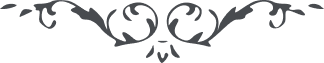 12: TABLET TO THE BAHÁ’ÍS OF THE WESTERN STATES – Tablets of the Divine Plan – ‘Abdu’l-BaháRevealed on February 15, 1917, in Bahá’u’lláh’s room at the house of Abbúd in ‘Akká, and addressed to the Bahá’ís of the eleven Western States of the United States: New Mexico, Colorado, Arizona, Nevada, California, Wyoming, Utah, Montana, Idaho, Oregon and Washington.He is God!O ye friends and the maidservants of the Merciful, the chosen ones of the Kingdom:THE BLESSED state of California bears the utmost similarity to the Holy Land, that is, the country of Palestine. The air is of the utmost temperance, the plain very spacious, and the fruits of Palestine are seen in that state in the utmost of freshness and delicacy. When ‘Abdu’l-Bahá was traveling and journeying through those states, he found himself in Palestine, for from every standpoint there was a perfect likeness between this region and that state. Even the shores of the Pacific Ocean, in some instances, show perfect resemblance to the shores of the Holy Land—even the flora of the Holy Land have grown on those shores—the study of which had led to much speculation and wonder.Likewise, in the state of California and other Western states, wonderful scenes of the world of nature, which bewilder the minds of men, are manifest. Lofty mountains, deep canyons, great and majestic waterfalls, and giant trees are witnessed on all sides, while its soil is in the utmost fertility and richness. That blessed state is similar to the Holy Land and that region and that country like unto a delectable paradise, is in many ways identical with Palestine. Now just as there are natural resemblances, heavenly resemblances must also be acquired.The lights of the divine traces are manifest in Palestine. The majority of the Israelitish Prophets raised the call of the Kingdom of God in this holy ground. Having spread the spiritual teachings, the nostrils of the spiritually-minded ones became fragrant, the eyes of the illumined souls became brightened, the ears were thrilled through this song, the hearts obtained eternal life from the soul-refreshing breeze of the Kingdom of God and gained supreme illumination from the splendor of the Sun of Reality. Then from this region the light was spread to Europe, America, Asia, Africa and Australia.Now California and the other Western States must earn an ideal similarity with the Holy Land, and from that state and that region the breaths of the Holy Spirit be diffused to all parts of America and Europe, that the call of the Kingdom of God may exhilarate and rejoice all the ears, the divine principles bestow a new life, the different parties may become one party, the divergent ideas may disappear and revolve around one unique center, the East and the West of America may embrace each other, the anthem of the oneness of the world of humanity may confer a new life upon all the children of men, and the tabernacle of universal peace be pitched on the apex of America; thus Europe and Africa may become vivified with the breaths of the Holy Spirit, this world may become another world, the body politic may attain to a new exhilaration, and just as in the state of California and other Western States the marvelous scenes of the world of nature are evident and manifest, the great signs of the Kingdom of God may also be unveiled so that the body may correspond with the spirit, the outward world may become a symbol of the inward world, and the mirror of the earth may become the mirror of the Kingdom, reflecting the ideal virtues of heaven.During My journey and traveling in those parts, I beheld wonderful scenes and beautiful panoramas of nature, orchards and rivers; national parks and general conclaves; deserts, plains, meadows and prairies; and the grains and fruits of that region greatly attracted My attention; even to the present moment they are in My mind.Particularly was I greatly pleased with the meetings in San Francisco and Oakland, the gatherings in Los Angeles, and the believers who came from the cities of other states. Whenever their faces cross My memory, immediately infinite happiness is realized.Therefore I hope that the divine teachings like unto the rays of the sun may be diffused in all the Western States, and the blessed verse of the Qur’án, “It is a good City and the Lord is the Forgiver!” may become realized. Likewise, the significance of another Qur’ánic verse, “Do ye not travel through the land?” and of the verse, “Behold the traces of the Mercy of God!” become revealed in the utmost effulgence.Praise be to God that through the divine bounty and providence, in that region the field of service is vast, the minds are in the utmost degree of intelligence and progress, sciences and arts are being promoted, the hearts like unto mirrors are in the utmost state of purity and translucency, and the friends of God are in perfect attraction. Therefore it is hoped that meetings for teaching will be organized and instituted, and for the diffusion of the fragrances of God wise teachers may be sent to cities, even to villages.The teachers of the Cause must be heavenly, lordly and radiant. They must be embodied spirit, personified intellect, and arise in service with the utmost firmness, steadfastness and self-sacrifice. In their journeys they must not be attached to food and clothing. They must concentrate their thoughts on the outpourings of the Kingdom of God and beg for the confirmations of the Holy Spirit. With a divine power, with an attraction of consciousness, with heavenly glad tidings and celestial holiness they must perfume the nostrils with the fragrances of the Paradise of Abhá.The following commune is to be read by them every day:O GOD! O God! This is a broken-winged bird and his flight is very slow—assist him so that he may fly toward the apex of prosperity and salvation, wing his way with the utmost joy and happiness throughout the illimitable space, raise his melody in Thy Supreme Name in all the regions, exhilarate the ears with this call, and brighten the eyes by beholding the signs of guidance.O Lord! I am single, alone and lowly. For me there is no support save Thee, no helper except Thee and no sustainer beside Thee. Confirm me in Thy service, assist me with the cohorts of Thine angels, make me victorious in the promotion of Thy Word and suffer me to speak out Thy wisdom amongst Thy creatures. Verily, Thou art the helper of the weak and the defender of the little ones, and verily Thou art the Powerful, the Mighty and the Unconstrained.